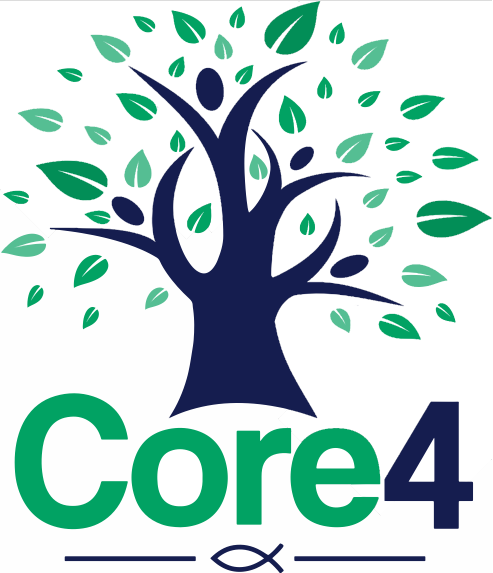 Core4 Therapy Group Speech-Language Pathology Services3280 Blazer Parkway, #101Lexington, Kentucky 40509859 225-5424Client Information and Medical HistoryClient Name: 	Date of Birth: 	Parent/Guardian:				 Address:			 Home Phone: 	Cell Phone: 	Work Phone 			 Email: 				Siblings: 	Age:   	 	  Age:   	 	  Age:   	Name of the Daycare, Preschool or School your child attends:  		 Grade 	Extra Curricular Activities and Interests:  	Pregnancy:  Normal            Difficult            Explain if Difficult 	 Delivery:  Normal            Difficult            Explain if Difficult 	 Condition of child at birth:  	Who is your child’s pediatrician? 	Phone:	 List illnesses, surgeries and injuries your child has experienced:   		Does your child have allergies?  If so what kind?   		 Does your child have a history of ear infections?   		 Does your child have ear tubes? 	Doctor 	Date 	 Has he/she had more than one set? 		 Has your child had surgery or any serious illnesses? 	if so, please explain:  	Is your child taking any medications? If so please list them:  	Does your child have any sleeping difficulties?:  	 If so, please describe the sleeping difficulties:  	Approximate age that your child: Sat 	Crawled 	Walked  	Babbled 	Said first words 	Produced simple phrases and sentences  	Was your child referred by a Doctor 	Teacher 	Other 	?What is your concern about your child’s communication skills and/or learning abilities? 	Does your child have a diagnosed speech/language disorder or any other disorder? 	What is the diagnosed delay or disorder?  	Do you have any other concerns about your child? 	Has your child received previous speech/language therapy or other services?  	 If so, where did you child receive services?  	Dates of services:  	Do any other family members have a history of a speech/language disorder? 	 If so, please describe:  	Do you have Evaluation Reports, Therapy Reports, Progress Reports, etc. from previous services? Can you provide copies of these? 	What other service has your child received? OT 	,  PT 	,  DI 	, Special Education Instruction 	, Counseling 	, Other  				From whom? 	Best days of the week and times for therapy: M 	T 	W 	TH 	F  	Morning 	Afternoon 			Evening			 Preferred therapy site: Daycare 	Preschool 	School 		Core4 Office 	Home  	Emergency Contacts: 1. 	Phone:  	2. 	Phone:  	Parent/Guardian Signature	